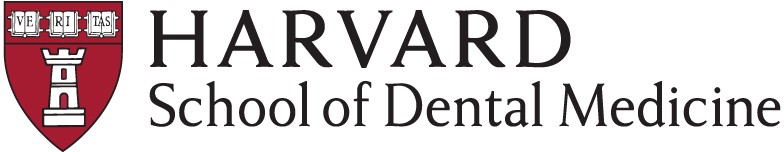 MMSc Thesis Defense FormWe, the undersigned, have read and approved the thesis ofDr. _______________________________submitted in partial fulfillment of requirements for the degree of a Master of Medical Sciences at Harvard School of Dental Medicine.[Student name][Thesis title]Signature[Defense Committee member’s name]Signature[Defense Committee member’s name][Date]